Муниципальное бюджетное дошкольное образовательное учреждение «МОЗАИКА» сельского поселения «село Хурба»Рабочая программа кружка «Пифагорчик» по развитию математических представлений для детей от 3-4 лет                                          Составила: воспитатель Дворяк С.М.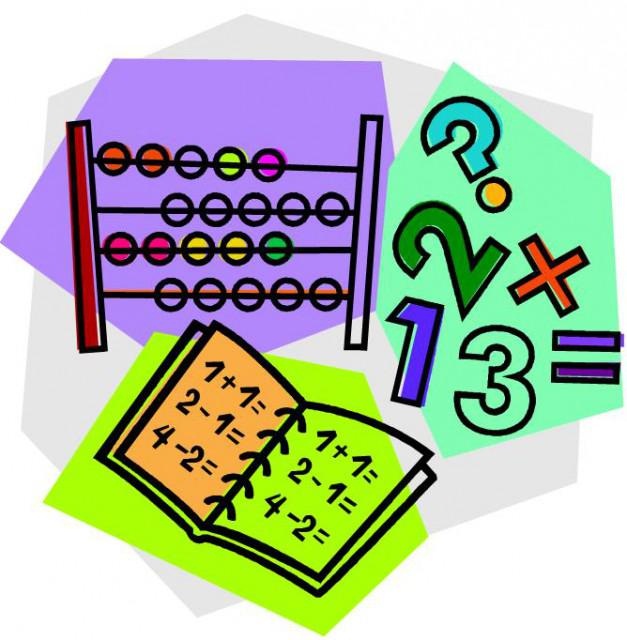 Пояснительная запискаВ наше время первостепенное значение приобрели такие качества личности, как социальная и интеллектуальная компетентность, креативность, инициативность, самостоятельность, ответственность, коммуникативность.       Мощным фактором интеллектуального развития ребёнка, формирования его познавательных и творческих способностей является математика. Её изучение способствует развитию памяти, речи, воображения, эмоций; формирует волевые качества, творческий потенциал личности.     Ознакомление детей с окружающим миром начинается с изучения свойств и признаков предметов. Освоенность таких свойств и отношений объектов, как цвет, форма, величина, пространственное расположение - дает возможность дошкольнику свободно ориентироваться в разных видах деятельности.Одна из основных задач дошкольного образования – математическое развитие ребёнка. Особая роль при этом отводится нестандартным дидактическим средствам. Сегодня это блоки Дьенеша, палочки Кюизинера, счётные палочки, наглядные модели и др. Нетрадиционный подход позволяет раскрыть новые возможности этих средств.Регулярные развивающие занятия по математике через дидактическую игру будут способствовать наиболее эффективному развитию мышления и познавательных способностей у детей. Рабочая программа составлена на основе программы Е.В.Колесниковой «Математические ступеньки» и направлена на развитие мышления и творческих способностей детей.  Цель программы: расширять кругозор математических       представлений у детей дошкольного возраста.   Задачи: 1) развивать логическое мышление, внимание, память, творческие способности и мелкую моторику рук;2) формировать наблюдательность, усидчивость, конструктивные умения, самостоятельность; 3) обогащать и активизировать словарь детей.В программе учтены положения из концепции дошкольного воспитания:    - о сочетании возрастного и индивидуального подхода к воспитанию и    обучению детей;    - переходе с учебно-дисциплинарной модели обучения на личностно-ориентированную;    - единстве воспитания и обучения;    - преемственности в работе ДОУ и семьи.    Программа содержит три составляющие, с помощью которых осуществляется работа с детьми в определенной системе и последовательности:1.Учебно-методические пособия.2.Рабочие тетради с развивающими заданиями.3.Рабочая тетрадь с диагностическими заданиями.Условия реализации программы1.Систематическое проведение занятий.2.Создание условий, при которых дети учатся способам самостоятельного постижения.3.Взаимодействие педагога с родителями.Ожидаемые результатыКоличество и счетсравнивать количество предметов, различать, где один предмет, где много,устанавливать равенство и неравенство групп предметов.понимать и использовать в речи слова: столько-сколько, поровну, больше,меньше.понимать значение вопроса «Сколько» и правильно отвечать на него.называть числительные по порядку в пределах 5, относить последнеечислительное ко всей перечитанной группе предметов.согласовывать в роде, числе, падеже числительное с существительным.2. Геометрические фигурызнать геометрические фигуры: круг, квадрат, прямоугольник, овал, треугольник.знать геометрические тела: шар, куб, цилиндр.владеть приемами обследования зрительно-двигательным путем.иметь представление о том, что фигуры могут быть разного размера.видеть геометрические фигуры в окружающих предметах.3. Величинасравнивать предметы различных и одинаковых размеров по величине, высоте,длине, ширине, толщине.использовать в речи результаты сравнения (большой, поменьше, маленький;высокий, пониже, низкий; длинный, покороче, короткий; широкий, поуже, узкий;толстый, потоньше, тонкий).выделять признаки сходства разных и одинаковых предметов и объединять их по__этому признаку.4. Ориентировка во времениразличать и правильно называть части суток: утро, день, вечер, ночь.различать и правильно называть времена года: осень, зима, весна, лето.5. Ориентировка в пространстверазличать правую и левую руку, раскладывать и считать счетный материал правойрукой слева направо.обозначать словами положение предмета относительно себя:слева, справа, вверху,внизу.двигаться в заданных направлениях: налево, направо, вперед, назад.6. Логические задачипродолжать учиться решать логические задачи на сравнение, классификацию, установление последовательности событий, на анализ и синтез.                                                                      Календарно-тематический планСодержание развивающих игр по ФЭМП для детей 3-4 летмесяц№ занятияТема занятияЦель занятияСентябрь 1.Вводное занятие(диагностика) Знакомство детей с новым видом деятельности. Выявление уровня развития математических способностей.Сентябрь 2.Ориентировка во времени. Утро.Величина. Большой и маленький.Количество и счет. Один и много.познакомить с частью суток — утро.Учить правильно употреблять этот термин в речи;учить отгадывать загадки на основе зрительно воспринимаемой информации;учить сравнивать знакомые предметы по величине (большой —маленький), употреблять эти слова в речи;учить выделять признаки сходства разных предметов и объединять их по этому признаку (большой — маленький);учить сравнивать совокупности предметов, различать, где один предмет, а где много.Сентябрь 3.Ориентировка во времени. День.Геометрические фигуры. Круг.Количество и счет. Число 1.познакомить с числом 1;познакомить с геометрической фигурой — круг;учить обследовать круг осязательно-двигательным путем;обводить круг по точкам, понимать, что круги могут быть разного размера;учить отгадывать загадку, понимать поэтические образы, лежащие в основе загадки.познакомить с частью суток — день, учить правильно употреблять этот термин.Октябрь4.Ориентировка во времени. Вечер.Величина. Высокий — низкий;закрепление: большой — маленький.Количество и счет.Закрепление: один и много.Познакомить  с частью суток —вечер. Учить правильно употреблять этот термин в речи;учить сравнивать знакомые предметы по величине (высокий —низкий), употреблять эти слова в речи;закрепить понятия «большой» и «маленький», умение соотносить предметы по величине;продолжать учить определять, где один предмет, а где много, выражать результаты определения в речи.Октябрь5.Количество и счет. Закрепление:число 1.Ориентировка во времени. Ночь.Геометрические фигуры.Закрепление: круг.продолжать учить сравнивать совокупности предметов, различать где один предмет, где много;учить отгадывать загадки на основе зрительно воспринимаемой информации, понимать поэтическиесравнения, лежащие в основе загадки;познакомить с частью суток —ночь. Учить правильно употреблять этот термин в речи;учить видеть форму предметов, соотносить ее с названием геометрической фигуры — круг;упражнять в рисовании предметов округлой формы.Ноябрь6.Количество и счет. Число 2.Ориентировка в пространстве.Слева, справа, на, под.Величина. Толстый, тонкий.познакомить с числом 2;учить различать и называть пространственные направления от себя: слева, справа, на, под;учить сравнивать знакомые предметы по величине: толстый —тонкий;продолжать учить выделять признаки сходства и различия.Ноябрь7.Количество и счет.Закрепление: число 2.Геометрические фигуры. Треугольник.Ориентировка во времени. Осень.продолжать знакомить с числом 2;учить отгадывать загадки на основе зрительно воспринимаемой информации, понимать поэтическиесравнения, лежащие в основе загадки;познакомить с геометрической фигурой — треугольник;учить обследовать форму осязательно-двигательным путем;учить рисовать треугольники по точкам;учить называть время года — осень.Декабрь8.Количество и счет. Число 3.Величина. Большая, поменьше, маленькая.Геометрические фигуры. Треугольник.познакомить с числом 3;учить называть числительные по порядку, указывая на предметы;относить последнее числительное ко всей пересчитанной группе предметов;учить отгадывать загадку на основе зрительно воспринимаемой информации;учить сравнивать знакомые предметы по величине (большая,поменьше, маленькая); — учить видеть в форме предметов геометрические фигуры.Декабрь9.Количество и счет.Закрепление: число 3.Ориентировка в пространстве.Слева, справа, наверху.Величина.Закрепление:большой, поменьше, маленький.продолжать знакомить с числом 3;учить различать равенство по количеству предметов, выражаярезультаты определения в речи: поровну, столько же, сколько;продолжать учить сравнивать знакомые предметы по величине, обозначать словами соответствующие параметры(большой, поменьше, маленький);продолжать учить различать и называть пространственныенаправления от себя (слева, справа, вверху, внизу, посередине);— учить отгадывать загадку на основе зрительно воспринимаемой информации, понимать поэтическиесравнения, лежащие в основе загадки.Январь10.Количество и счет. Сравнение чисел 2 и 3.Величина.Большой, поменьше, маленький.Логическая задача.учить различать равенство и неравенство групп по количествувходящих в них предметов, выражать результаты определения вречи;учить отгадывать загадку на основезрительно воспринимаемой информации, понимать поэтическиесравнения, лежащие в основе загадки;продолжать учить сравнивать знакомые предметы по величине: большой, поменьше, самый маленький;учить изображать предметы разной величины;развивать зрительное внимание.Январь11.Количество и счет. Число 4.Геометрические фигуры. Квадрат.Ориентировка во времени. Зима.познакомить с числом 4;учить называть числительное по порядку, относить последнеечислительное ко всей пересчитанной группе;познакомить с геометрическойфигурой квадрат;учить обследовать квадрат осязательно-зрительным путем,рисовать квадраты по точкам;различать и называть время года — зима;учить отгадывать загадку на основезрительно воспринимаемой информации, понимать поэтическиесравнения, лежащие в основе загадки.Февраль12.Количество и счет.Закрепление: число 4.Геометрические фигуры. Квадрат.Логическая задача.продолжать знакомить с числом 4;учить называть числительные по порядку, указывая на предметы, выражать результаты счета в речи;учить относить последнее числительное ко всей пересчи- танной группе;учить видеть форму предметов, соотносить ее с названиемгеометрических фигур;учить отгадывать загадки на основе зрительно воспринимаемой информации, понимать поэтическиесравнения, лежащие в основе загадки.Февраль13.Количество и счет. Сравнение чисел 3 и 4.Геометрические фигуры. Прямоугольник.учить различать равенство инеравенство групп предметов, выражая результаты определения вречи;учить называть числительные по порядку, указывая на предметы;учить относить последнее числительное ко всей пересчи-танной группе;познакомить с геометрической фигурой прямоугольник;учить обследовать форму осязательно-двигательным изрительным путем.Март14.Количество и счет. Число 5.Величина.Закрепление:большой, поменьше, самый маленький.Ориентировка во времени. Весна.познакомить с числом 5;продолжать учить называть числительные по порядку, указывая на предметы;продолжать учить относить последнее числительное ко всейпересчитанной группе;различать и называть время года — весна;продолжать учить сравнивать знакомые предметы по величине, определять и соотносить предметы контрастных размеров.Март15.Количество и счет.Закрепление: число 5.Ориентировка вовремени. Утро, день, вечер, ночь.Логическая задача.закреплять навыки счета в пределах пяти;продолжать учить называть числительные по порядку, указывая на предметы, относить последнее числительное ко всейпересчитанной группе;закреплять умение различать и называть части суток: утро, день, вечер, ночь;учить отгадывать загадку на основезрительно воспринимаемой информации, понимать поэтическиесравнения, лежащие в основе загадки.закрепить умение выделять в предметах признаки сходства иобъединять их по этому признаку.Апрель16.Количество и счет. Сравнение чисел 4 и 5.Геометрические фигуры. Овал.Логическая задача.учить различать равенство и неравенство групп по количествувходящих в них предметов, выражая результаты сравнения в речи;учить отгадывать загадку на основе зрительно воспринимаемой информации, понимать поэтическиесравнения, лежащие в основе загадки;познакомить с геометрическойфигурой — овал;учить обследовать овал осязательно- двигательным путем, рисовать овал по точкам;продолжать учить сравнивать предметы по величине.Апрель17.Ориентировка во времени. Времена года.Геометрические фигуры.Закрепление: овал.Ориентировка в пространстве.Закрепление: слева, справа.закреплять умение различать иназывать времена года (осень, зима, весна, лето);учить отгадывать загадки на основе зрительно воспринимаемой информации, понимать поэтическиесравнения, лежащие в основе загадки;учить видеть форму предметов, соотносить ее с названиямигеометрических фигур: овал, круг;закреплять умение различать и называть пространственныенаправления от себя (влево, вправо).Май18.Повторение всех изученных тем. Повторение игр, физкультминуток.                              Заучивание с детьми считалок на количество и счѐтПовторение всех изученных тем. Повторение игр, физкультминуток.                              Заучивание с детьми считалок на количество и счѐтМай19.Заключительная диагностикаПроверить уровень ЗУНов у детей после курса обученияМай20.                              Открытое занятие "В гости к зайке"                              Открытое занятие "В гости к зайке"месяцНазвание игрыЦель игрыСентябрь«Одень куклу по цвету»Закрепление основных цветов. Развивать умение сравнивать путем приложения.Сентябрь«Подбери предмет»Упражнять в умении находить предметы похожие на определенные геометрические фигуры – круг, квадрат, треугольник.Сентябрь«Раздели круги»Закрепить понятие один - много.СентябрьЛабиринтыРазвитие глазомера, внимания, мышления.Октябрь«Шарик улетел»«Подбери Матрешке платье»Развивать умение сравнивать предметы по размеру. Упорядочивание группы предметов по возрастанию и убыванию.Октябрь«Веселый поезд»Ознакомление с плоскостными геометрическими фигурами –кругом, квадратом, прямоугольником, треугольником, овалом.Октябрь«Кто в домике живет?»Закрепить понятие один – много. Развивать умение сравнивать.ОктябрьВкладышиЛабиринтыРазвитие глазомера, внимания, мышленияНоябрь«Подбери по цвету»Учить классифицировать по цвету, развитие памяти, внимания, речи.Ноябрь«Покажи не ошибись»Выделение сходных и отличительных признаков геометрическихфигур. Закрепление знаний о геометрических фигурах.Ноябрь«Подбери предметы»Учить располагать предметы в возрастающем и убывающем порядке по величине, ширине, высоте.НоябрьКвадратВоскобовичаРазвитие пространственного мышления, умения сравнивать, анализировать. Одновременно усваивает эталоны формы ивеличины, осознает структуру геометрических фигур.ДекабрьТанграмОзнакомление с геометрическими фигурами, формой предметов, размером, цветом.Декабрь«Кто выше?»«Найди различия»Учить раскладывать предметы в возрастающем и убывающемпорядке по величине, ширине, высоте, толщине, использовать соответствующие определения.Декабрь«Где игрушка?»Учить детей ориентироваться в пространстве: назад – вперед, на, под, над. Определение предмета по отношению к себе.Январь«Найди пару»Учить детей сравнивать. Находить из разнообразия предметов и геометрических фигур - одинаковые.Январь«Сложи квадрат»Знакомство с сенсорными эталонами формы, цвета и величины.Учить складывать фигуры из частей.Январь«Малышикарандаши»Учить сравнивать, соотносить количество предметов, их цвет.ЯнварьТанграмУпражнять детей выкладывании картинки , накладывая на силуэт.Развитие мелкой моторики.Февраль«Жил-был кружочек»Учить соотносить величину, размер, цвет. Развитие глазомера, внимания, мышления, памяти.Февраль«Цветные колпачки»Закреплять знание основных цветов, величины.Февраль«Цвет и форма»Упражнять в определении цвета, формы предметов, в нахождении одинаковых форм.ФевральТанграмУчить детей составлять картинку из предложенных частей, учить сравнивать, анализировать.Март«Геометрическое лото»Упражнять детей в определении геометрических фигур, цвета и величины.Март«Волшебные круги»Упражнять в сравнении предметов по количеству, величине.Март«У кого какой предмет?»ЛабиринтыУпражнять детей в ориентировке относительно другого человека, предмета.АпрельЛогическиеблоки ДьенешаОзнакомление с геометрическими фигурами и формой предметов, размером, цветом.Апрель«Матрешки»Упражнять в сравнении предметов по количеству, величине.АпрельКубикиУчить детей составлять картинку из предложенных частей, учить сравнивать, анализировать.Май«Дополни недостающие»«Найди пару»Учить детей находить недостающую фигуру путем сравнения всех фигур. Упражнять в нахождении одинаковых фигур.Май«Количество и счет»Учить сравнивать, соотносить количество предметов, их цвет. Счет в пределах 5.МайЛабиринты«Найди различия»«Сравни»Упражнять детей в определении расположения предметов на, над,под, верх, низ, рядом. Учить находить различия путем сравнения.Развитие внимания, памяти.